SÚMULA DA 03ª REUNIÃO ORDINÁRIA CD-CAU/SCEsta Súmula foi aprovada na 4ª Reunião Ordinária da CD-CAU/SC de 04/05/2021, com os votos favoráveis dos Conselheiros Eliane De Queiroz Gomes Castro; Francisco Ricardo Klein; Rosana Silveira e Silvya Helena Caprario.Luiza MecabôAssitente AdministrativaSecretária da ReuniãoConsiderando o estabelecido no item 1.5 da Deliberação Plenária CAU/SC nº 583, de 12 de março de 2021, que trata dos termos das reuniões virtuais dos órgãos colegiados do CAU/SC, atesto a veracidade das informações prestadas. Publique-se. 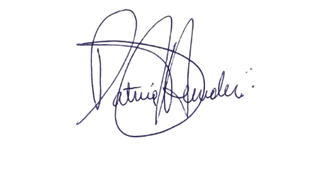 Patricia Figueiredo Sarquis HerdenPresidente do CAU/SCDATA30 de março de 2021HORÁRIO08h05min às 12h50minLOCALReunião Virtual (via Plataform Zoon) Reunião Virtual (via Plataform Zoon) Reunião Virtual (via Plataform Zoon) Verificação de QuórumMembros presentesMembros presentesHorário chegadaHorário saídaEliane De Queiroz Gomes CastroCoordenadora da CEP08h05min12h50minFrancisco Ricardo KleinCoordenador da COAF08h20min12h00minRodrigo Althoff MedeirosCoord. Adjunto da CEF08h12min11h30minPatricia Figueiredo Sarquis HerdenPresidente08h05min12h50minRosana Silveira Coordenadora da CED08h05min12h50minSilvya Helena CaprarioVice Presidente08h05min12h50minCONVIDADOSCoordenador da CATHIS, Maurício André Giusti;Coordenadora da CPUA Janete Sueli KruegerAusências justificadasAusências justificadasConselheirosCoordenadro da CEF - Gogliardo Vieira Maragno Coordenadora da CPUA – Janete Sueli Krueger Ausências não justificadasAusências não justificadasConselheiros- ASSESSORIAJaime Teixeira Chaves – Gerente GeralLarissa Milioli - Assessora Especial da PresidênciaLuiza Mecabô – Assitente Administrativa (Secretária) Leitura e aprovação da Súmula da 1ª e 2ª Reunião Ordinária do Conselho DiretorEncaminhamentoAs Súmulas da 1ª e 2ª Reunião Ordinária, do dia 29 de janeiro de 2021 e 02 de março de 2021 foram aprovadas e encaminhadas para publicação.ComunicaçõesResponsávelCoordenador Adjunto da CEF-CAU/SC - Conselheiro Rodrigo Althoff MedeirosComunicadoCEF-CAU/SC: O Coordenador Adjunto Rodrigo informou que a última reunião  ocorreu dentro da normalidade sendo realizados os procedimentos de rotina. Enfatizou que tem se discutido muito na CEF-CAU/SC sobre o ensino à distância (EAD) e os CAU/UFs, e que mesmo contra o registro dos profissionais formados nessa modalidade, vão perder e que correm o risco de serem acionados judicialmente e acrescentou que compete ao MEC autorizar os cursos ou não.ResponsávelCoordenador Adjunto da CPUA-CAU/SC - Conselheiro Rodrigo Althoff MedeirosComunicadoCPUA-CAU/SC O Coordenador Adjunto Rodrigo informou que na última reunião ocorreu tudo dentro da normalidade e que foi tocado no assunto das Câmaras Temáticas, mas dentro da calma necessária e da agenda imposta pelos membros  e não por pressão externa. Também ressaltou que sobre o assunto da PL 1837, que tramitou na Câmara de vereadores de Florianópolis, de iniciativa do Poder Executivo, passou pelo Conselho da Cidade ao contrário do que teria sido dito e pediu cuidado ao CAU/SC ao se manifestar baseado em pressão e em boatos e finalizou afirmando, que nesse sentido, como o referido PL passou pelos órgãos competentes, caberia à Câmara de Vereadores votá-lo, não sendo competência do CAU/SC manifestação sobre o tema.ResponsávelCoordenadora da CED-CAU/SC - Conselheira Rosana Silveira,ComunicadoCED-CAU/SC: A Coordenadora Rosana informou que na última reunião da comissão foram realizadas as atividades rotineiras da comissão e foi apresentada a terceira parte do curso de capacitação. Como novidade foi levado um item que tem sido debatido, inclusive via CAU/BR, a questão do não pagamento das anuidades ser considerado falta ética. Que foi solicitado um estudo para o Jurídico do CAU/SC, de como proceder nesses casos.ResponsávelCoordenadora da CEP-CAU/SC - Conselheira Eliane de Queiroz Gomes CastroComunicadoCEP-CAU/SC: A Coordenadora Eliane informou que a CEP-CAU/SC vem dando andamento às demandas normais, algumas relatorias e que não surgiu nenhuma questão complicada. A Comissão está se dedicando ao planejamento das ações, o que durante a última reunião não foi possível finalizar, e que a reunião também foi prejudicada devido ao fato de estar com o quórum reduzido, faltando duas conselheiras. Ficou definido que será marcada uma reunião extraordinária, na próxima semana, para tratar desse assunto e assim que for finalizado a assessoria da comissão encaminhará para análise da Presidência. Além disso, a CEP-CAU/SC tratará, nessa extraordinária, da avaliação do evento ‘Semana do Exercício Profissional’ e convidará participantes externos para contribuir com a avaliação.ResponsávelCoordenador da COAF-CAU/SC - Conselheiro Francisco Ricardo KleinComunicadoCOAF-CAU/SC: O Coordenador Francisco relatou que a reunião da COAF-CAU/SC ocorreu dentro da normalidade e somente ressaltou sobre o excesso de zelo por parte de alguns membros mas que não trouxe prejuízo ao andamento da reunião. Apresentou dados referentes ao reflexo dos ressarcimentos das anuidades, determinado pelo CAU/BR, para mostrar o que seria o reajuste de 5,2%; uma previsão do quanto o CAU/SC deixaria de receber (R$ 462.610,29); a definição do ressarcimento de ofício; um comparativo da média de operações por ano, sendo que somente 78 de 1500 são referentes a ressarcimento; estimativa do custo total de ressarcimentos que seria de R$ 34.000,340 mais custos de transferências; o maior ressarcimento é de R$26,74 e o menor de R$ 4,46 e que estão sendo definidas estratégias com as equipes e gestão. Durante a apresentação, sugeriu ser estudada uma maneira de criar uma modalidade de RRT ‘pré-pago’ em que seria feito um ‘banco de crédito financeiro’ e quando fosse necessário emitir um RRT já teria esse valor disponível pois atualmente todo o processo de emissão de RRT demora em torno de 48 horas.ResponsávelVice-Presidente - Silvya Helena CaprarioComunicadoVice-Presidência CAU/SC: A Vice-Presidente Silvya primeiramente se manifestou sobre a COAF-CAU/SC parabenizando o coordenador Francisco Ricardo Klein pelo trabalho que vem desenvolvendo junto à comissão.  Salientou o trabalho que a COAF-CAU/SC vem fazendo com relação ao lançamento do novo Edital de Patrocínio que a comissão definiu como tema desse ano: Arquitetura e Urbanismo em tempos de pandemia. ResponsávelPresidente - Patricia Figueiredo Sarquis HerdenComunicadoPresidência do CAU/SC: A Presidente Patricia comunicou sobre a publicação da Deliberação Plenária Ad Referendum nº 005 de fevereiro de 2021 que trata da prorrogação do trabalho remoto até dia 30 de abril, como medida de conteção ao agravamento da pandemia, e acredita que ainda será necessário estender o prazo. Relatou sobre a participação na 2ª Reunião do Fórum dos Presidentes. Comentou sobre a importância do Fórum e que esse vem sendo enfraquecido pelo fato de a comunicação com o CAUBR ser realizada pelos Conselheiros Federais. O Fórum conta com a participação dos Presidentes dos CAU/UFs e viu-se a necessidade de institucionalizar esse colegiado. No último encontro foi tratado dos termos para essa institucionalização, tendo sido o colegiado divido em Grupos de Trabalho, sendo que a Presidente assumiu o grupo de trabalho de ‘Mercado e Relações Internacionais’. Acrescentou que no Fórum também foi solicitado pelos presidentes a prorrogação do desconto da anuidade das Pessoas Jurídicas e o CAU/BR, até o momento, não se manifestou. Também, no Fórum de Presidentes, relatou que sugeriu que para os valores de R$ 4,00 (quatro reais) de ressarcimento seja criada a possibilidade dos profissionais optarem pela doação para fins sociais, já que o valor é pouco e para devolver essa quantia se gastará um valor maior. Sobre a Comunicação do CAU/SC, informou que é uma área vinculada à Presidência e optou-se por manter dessa forma e trabalhar em conjunto com a Assessoria Especial da Presidência, uma vez que ainda está tendo um série de acomodações internamente no CAU/SC. Além disso, informou que em reunião com a comunicação foi definido a reativação do projeto ‘Papo de Arquiteto’, que é um projeto no qual se convida um profissional Arquiteto e Urbanista para uma conversa junto com outros profissionais da área. Acredita que a reativação desse projeto contribuirá para os projetos das comissões do CAU/SC. Já está definida a pauta para o primeiro evento, tendo sido convidado a participar o Arquiteto e Urbanista Moises Liz, além dele terá a participação de um jornalista e um mediador. A divulgação e convite serão realizados pelas redes sociais e por e-mail, esse último, a ser enviado aos profissionais de SC cadastrados no SICCAU. Pretende-se manter esses encontros uma vez por mês. Ressaltou que a ideia do projeto é buscar maior interação com os Arquitetos e Urbanistas e trazer de volta os grandes nomes da arquitetura catarinense. Além disso, a comunicação irá reativar os comunicados mensais e que tem bastante conteúdo para informar a sociedade. Será também realizada uma pesquisa de mercado junto aos Arquitetos e Urbanistas, enviando o mais breve possível, por e-mail, um formulário do google form,  questionando aos profissionais possíveis temas de interesse para posteriormente contribuir na criação da Câmaras Temáticas caso elas sejam reativadas. Por fim, pediu agilidade na entrega dos projetos pelas comissões.Acrescenta-se a esse relato, sugestão do Conselheiro Rodrigo Althoff Medeiros para Presidente Patrícia levar ao fórum dos Presidentes para levantar a ‘bandeira’ das anuidades zero para os arquitetos e urbanistas, visto que já pagam RRT, e acredita que nenhum conselheiro presente nessa reunião fará oposição a essa sugestão. Ainda sobre o relato da Presidência solicita uma cobrança por parte do CAU/SC na resposta do CAU/BR sobre o prazo do desconto das anuidades de Pessoa Jurídica. Chamou a atenção de todos sobre o SICCAU e criticou o fato de estar se tratando da questão de gênero no CAU/BR enquanto o SICCAU está com problemas, ressaltou que a questão de gênero é um assunto importante para a sociedade, mas para o CAU outros assuntos são mais e que vai cobrar esse posicionamento da Conselheira Federal, Daniela Pareja Garcia Sarmento.O Conselheiro Francisco Ricardo Klein acrescenta que coloca a COAF-CAU/SC à disposição para fazer um estudo sobre os valores arrecadados das anuidades e dos RRTs como um comparativo para avaliar a possibilidade do não pagamento das anuidades como sugere o Conselheiro Rodrigo Althoff Medeiros e com dados de Santa Catarina posteriormente levar ao CAU/BR.Conselheira Eliane De Queiroz Gomes Castro sugeriu também, em complemento das falas dos conselheiros, realizar uma campanha incentivando a elaboração de RRT de Interiores e também divulgar a tabela de honorários para aumentar a arrecadação.Conselheira Rosana Silveira acrescentou que anterioremente já havia levantado a questão da não cobrança de anuidades e que o retorno foi sempre que o CAU não pode abrir mão e renunciar receita. Falou ainda que acha um absurdo gerar anuidade para poder gastar no Conselho e já havia falado anteriormente que tem dinheiro sobrando no Conselho e sempre foi a favor de devolver o que sobra para os profissioanais que pagaram anuidade. Disse que tem que estar quebrando esse jeito de olhar uma autarquia. Sugere ainda que seja solicitado um estudo jurídico para ver como elaborar uma proposta para o não pagamanto das anuidades visto que várias vezes já foi aventado, na formação anterior da COAF-CAU/SC, essa questão e sugeriu encaminhar o estudo ao CAU/BR.ResponsávelGerente Geral JaimeComunicadoRelato GERGERAL:  O Gerente Geral Jaime Teixeira Chaves comunicou ao CD-CAU/SC que tem tratado bastante da questão dos ressarcimentos com a equipe, e lembrou aos presentes que já vinha alertando sobre essa possibilidade na reunião anterior e que na semana passada o CAU/BR oficializou essa demanda. Acredita ser um assunto sensível pois ao mesmo tempo que é um benefício aos profissionais arquitetos e urbanistas a forma como foi tratado e está sendo conduzido tem dificultado a estimar quanto tempo será necessário e quanto será gasto para cumprir essa demanda conforme relatado pelo coordenador da COAF-CAU/SC, Francisco Ricardo Klein. Considera essa demanda, no momento, como bem complexa a ser resolvida e a partir de hoje começa a chegar os avisos de abertura de processo administrativo sobre ressarcimento e está se dedicando em organizar essa demanda com a equipe. Lembrou que o CAU/BR muitas vezes toma decisões sem avaliar a complexidade de suas ações. Comentou sobre a sugestão do coordenador da COAF-CAU/SC, Franciso Ricardo Klein, sobre o ‘RRT – pré pago’, mas lembrou que já tem cerca de seis meses que o módulo do RRT no SICCAU ainda está instável, então pensar que o SICCAU vai colocar outra funcionalidade para funcionar seria um grande desafio. Ressaltou, referente à forma que serão operacionalizados o ressarcimento, que o CAU/BR informou que não teria tecnologia disponível para realizar de outra forma essa demanda e que apesar das dificuldades a equipe está se dedicando a esse assunto. Lembrou também sobre o desconto de Pessoa Jurídica, cujo prazo termina amanhã, e ainda não houve manifestação do CAU/BR. E por fim, ressaltou a importância da definição dos projetos das comissões.ResponsávelAssessora da Presidência  - Larissa MilioliComunicadoASSESP: A Assessora Larissa relatou que está bastante envolvida com as questões da comunicação conforme a Presidência já comunicou e também com a estruturação da equipe da Secretaria. No momento está acompanhando a contratação dos dois estagiários para compor a equipe, um de jornalismo e outro de arquitetura e urbanismo, para auxiliar nas demandas das comissões. Que ainda está organizando as férias da equipe, pois muitos funcionários estão com férias acumuladas. Que na assessoria à CATHIS no momento estão trabalhando com a aprovação dos vídeos do projeto em andamento da comissão.  4Apresentação dos assuntos extra pauta.4- Participação das Conselheiras Dalana e Fárida nessa reunião do Conselho Diretor para tratar das pautas das Câmaras Temáticas;- Acordo de Cooperação CAU/SC e JUCESC;- Acordo de Cooperação CAU/SC e UFSC;- Criação da nova Comissão Temporária de Patrimônio;- Proposta do IAB-SC de Acordo de Cooperação para Patrocínio Financeiro para a IV Bienal de Arquitetura de SC.ORDEM DO DIA1Projetos 2021 do CAU/SCFontePresidênciaApresentação Presidente - Patricia Figueiredo Sarquis HerdenEncaminhamentoEsse item de pauta teve como objetivo, segundo a presidência, de trazer um nivelamento do assunto para socializar aos demais coordenadores e, caso houvesse, tirar dúvidas sobre encaminhamentos. A COAF-CAU/SC informou que foi definido o tema ‘Arquitetura e Urbanismo em tempos de pandemia’ a princípio com 10 cotas de R$ 5.000,00. Também foi sugerido para a coordenadoria da CEF-CAU/SC, Eliane, sugestão de projeto a ser debatido na comissão sobre as diferentes formas de aprovação de alvarás pelas prefeituras do estado podendo ser contratada um empresa para realizar diagnóstico. O Coordenador da CATHIS-CAU/SC, Maurício André Giusti, informou que está havendo uma continuidade dos projetos pelanejados anteriormente e destacou o projeto de capacitação online que está na fase de análise dos vídeos. Ainda ressaltou o projeto sobre a especialização e que está sob análise do jurídico para auxilixar no desenvolvimento do projeto. Além desses projetos destacou o projeto de preimiação para trabalhos acadêmicos a ser realizado em parceria com a CEF-CAU/SC incentivando a participação das universidades em temas relacionados a ATHIS. Posteriormente a comissão planeja a premiação para os profissionais. Ainda em desenvolvimento na comissão a revisão do PEIATHIS e estão destinando uma verba de R$ 10.000,00 para divulgar o projeto que ainda no próprio site do CAU/SC que disponibiliza um espaço onde os profissionais podem relatar as suas experiências no assunto e posteriormente essas experiências serão transformadas em um livro de experiências em ATHIS. Ao final a Presidente Patrícia reforçou a importância da conciliação dos projetos.2Edital de PatrocínioFontePresidênciaApresentação Presidente - Patricia Figueiredo Sarquis HerdenEncaminhamentoEsse assunto foi tratado no item anterior sendo informado pela COAF-CAU/SC o tema do edital de patrocínio deste ano: ‘Arquitetura e Urbanismo em tempos de pandemia: atuação profissional, democratização e qualidade de vida” que a princípio serão 10 cotas de R$ 5.000,00 sendo no máximo 5 (cinco) cotas por projeto. Foi sugerido pela presidência, como entrega dos projetos a serem selecionados, cursos de capacitação.3Memorando de Entendimento – CAU/SC e Bim Fórum BrasilFontePresidênciaApresentaçãoPresidente - Patricia Figueiredo Sarquis HerdenEncaminhamentoO assunto foi retirado de pauta pela Presidente, pois se esperava o envio da documentação final por parte do BIM Fórum Brasil até a data da reunião, o que não ocorreu. Assim que chegar a documentação o assunto poderá votlar à pauta para apreciação e, caso seja aprovado, ser encaminhado  ao Plenário.4Proposta de alteração da Portaria Normativa CAU/SC 02/2019 (Origem: COAF-CAU/SC)FonteCOAF-CAU/SCApresentação Presidente - Patricia Figueiredo Sarquis HerdenEncaminhamentoEncaminhar ao Jurídico do CAU/SC para emissão de novo parecer, antes de submeter a proposta ao Plenário, mas que a Assessoria Jurídica não somente se analise a proposta de alteração apresentada pela COAF-CAU/SC, mas, também, à luz do praticado por outros órgãos possa haver contribuições com o objetivo de reformular o texto da Portaria, visando simplificar a prestação de contas para os eventos/reuniões que não hajam pernoite inclusa.5Aprovação da pauta da 114ª Plenária Ordinária do CAU/SCFontePresidênciaApresentação Presidente - Patricia Figueiredo Sarquis HerdenEncaminhamentoQuando à Proposta de Alteração da Deliberação Plenária do CAU/SC nº42/2015, que trata sobre a aplicação do salário mínimo profissional (Delib. nº 022/2021-CEP-CAU/SC), foi solicitada manifestação da Assessoria Jurídica e da Gerência Técnica, quanto aos reflexos de uma eventual aprovação, visando subisidiar o Plenário.Ao final pauta foi analisada pelos presentes, porém devido a falta de quórum os itens serão pautados pela Presidência e serão analisados e referendados na próxima reunião.EXTRA PAUTA1Participação das Conselheiras Fárida e Dalana no Conselho Diretor para tratar da pauta das Câmaras TemáticasFontePresidênciaApresentação Presidente - Patricia Figueiredo Sarquis HerdenEncaminhamentoFoi aberta a discussão para inclusão do extra pauta com com a ressalva de que somente se houvesse vencido toda a pauta seria aberto para participação das conselheiras que solicitaram o extrapauta tendo em vista que a pauta da reunião está bem extensa.Ao final o encaminhamento foi pela não inclusão da extrapauta solicitada.2Acordo de Cooperação CAU/SC e JUCESCFontePresidênciaApresentação Presidente - Patricia Figueiredo Sarquis HerdenEncaminhamentoAssunto encaminhado por meio da Deliberação nº 10/2021 do CD-CAU/SC.3Acordo de Cooperação CAU/SC e UFSCFontePresidênciaApresentação Presidente - Patricia Figueiredo Sarquis HerdenEncaminhamentoSobre esse assunto foi dado ciência ao CD-CAU/SC que estão sendo realizados os trâmites para efetivar a assinatura do acordo de cooperação, após aprovado em reunião plenária do CAU/SC e retorno por parte da Universidade Federal de Santa Catarina – UFSC.4Comissão Temporária de Patrimônio da Sede PrópriaFonteCD-CAU/SCApresentação PresidênciaEncaminhamentoSerá pautado novamente em próxima reunião.5Proposta do IAB-SC de Acordo de Cooperação para Patrocínio Financeiro para a IV Bienal de Arquitetura de SCFonteCD-CAU/SCApresentação PresidênciaEncaminhamentoSerá pautado novamente em próxima reunião.